Разработка открытого мероприятия  в 1 - 4 классах  на тему:«А ну-ка, девочки!»Учитель начальных классов: Шериева М.З.Цель: создание праздничной атмосферы, популяризация государственных праздников.       Задачи:развитие и выявление творческих способностей;создание праздничного настроения;приобщение к здоровому образу жизни;пропаганда государственных праздников;воспитание ценностного отношения к материнству.Подготовка к программе:Подготовить атрибуты для проведения мероприятия.Украсить аудиторию.Подготовить грамоты и призы для награжденияХод мероприятияВедущий: 8 Марта - это когда солнце начинает пригревать землю, когда на лесных проталинах расцветают подснежники и прилетают грачи. Все любят этот праздник. Ведь это праздник наших мам, бабушек, сестренок и одноклассниц. Всех, кого мы знаем и кого не знаем. Всех, кто живет рядом с нами и далеко от нас. Праздник половины человечества. И какой половины! Самой обаятельной, самой красивой, самой доброй. Ведущий 1: Ещё метут метели,Ещё метут снега,Ещё не прилетелиК нам журавли пока.Но пахнут снегом талымИ жёлтою мимозоюПоследние, усталыеКапризные морозы.И рады мы сердечноЧто в мартовский денёкСегодня заглянулиВы к нам на огонёк.Ведущий 2: Почему весна приходит в марте?Тает снег, стучат сильней сердца?Почему в одежде зимней жарко?И  сосульки плачут у крыльца?Очень просто – женские улыбкиСогревают все своим тепломА 8 марта без ошибкиСтал Международным женским днем!Ведущий 1: Добрый день, уважаемые учителя, дорогие ребята! Я от всей души поздравляю прекрасную половину человечества – наших дорогих мам, уважаемых учителей, обворожительных девочек, с наступающим Международным Женским днем!                                                                                                                  Ведущий 2: И сегодня, накануне этого замечательного праздника, мы собрались здесь, чтобы выбрать самую-самую обаятельную, привлекательную, весёлую, находчивую, ну, в общем, во всех отношениях «самую-самую»  девочку из девочек в начальных классах. А конкурс наш называется «А ну-ка,  девочки!»Прошу участниц занять свои места(Под музыку «Из чего же сделаны наши девчонки»)Ведущий 1: Представляем Вам  членов жюри:______________________________________________________________________________________________________________________________Ведущий 2: Итак, мы начинаем!Ведущий 1: Внимание, внимание! Друзья!Первый конкурс объявляю я!Конкурс 1  «Самая музыкальная».
Ведущий 2: Вы услышите музыкальные произведения из сказок,  мультфильмов.  Ваша задача, как только вы догадались из какой сказки звучит произведение,   поднять руку и сказать ответ. Кричать строго запрещается, нужно поднять руку и тогда дать ответ. Зрителей прошу не подсказывать.Ведущий 1: Одна угаданная песня – 1 балл.
- Кабы не было зимы в городах и селах...                 
(Мультфильм:  "Каникулы в Простоквашино")
- Не волнуйтесь понапрасну, ни за что и никогда, 
   Если что-то вдруг случилось, ну подумаешь беда.
(Мультфильм "Бюро находок")
- Слышу голос из прекрасного далека,
  Он завет меня в чудесные края.
  Слышу голос, голос спрашивает строго.
   А сегодня, что для завтра сделал я.
(Детский художественный фильм "Гостья из будущего")
- Растяни меха гармошка,
Эй, играй наяривай.
Пой частушки бабка ежка,
Пой не разговаривай.
(Мультфильм "Летучий голандец")
Я был когда-то странной 
Игрушкой безымянной, 
К которой в магазине 
Никто не подойдет....
Песня из мультфильма  "Чебурашка и Крокодил Гена"Ведущий 1:  2-й  конкурс называется "Самая сильная". Девочки должны надуть воздушные шарики. Побеждает та команда, которая сделает это быстрее.Ведущий 2:  Конкурс 3-й.  Это конкурс на лучшее исполнение  танцев под различные мелодии. Ведущий 1:  В соответствии с этим за 1-е место — 4 балла, за 2-е — 3, за 3-е — 2, остальные места — 1 балл. 
(звучит разная музыка)Ведущий 2:  Конкурс 4-й называется  «Самая умная».
Ведущий 1:  Я вам выдам загадки про весну, ваша задача отгадать загадку и  составить слово - ответ из букв, разбросанных на полу.
1.Солнце печёт,
Липа цветёт.
Рожь поспевает,
Когда это бывает?
(Весной)
2.В голубенькой рубашке
Бежит по дну овражка.
(Ручеек) 
3.Не пешеход, а идёт.
Мокнут люди у ворот.
Ловит дворник его в кадку.
Очень трудная загадка?
(Дождь)
4.В самый разгар
Весенней поры
Капает сок
С белоснежной коры.
(Береза)
5.Весной стали очень ярки
Все луга, поляны, парки.
Посреди стеблей зеленых
Разноцветные бутоны.
(Цветы)Ведущий 2:  Конкурс 5-й называется  «Я знаю».Ведущий 1:  Приглашаю  по одной  девочке из каждой команды. Вы должны:1. Отбить мячом 5 названий цветов, которые хотела бы подарить маме.2. Отбить мячом 5 ласковых слов для мамы.Ведущий 2:  Побеждает та команда, которая быстро и правильно справилась с заданием.Ведущий 1:  6-й конкурс «Ловкие руки – доброе сердце».Ведущий 2:  Каждой участнице конкурса нужно нарисовать и вырезать сердечко. Кто быстрее, красивее, аккуратнее.Ведущий 1:  7-й конкурс называется  «Красавица». Вам надо посмотреть в зеркало и сказать 3 раза, не улыбаясь: «Какая я красивая!» (Клип подснежник)Ведущий 2:  А теперь игра со зрителями-мальчиками «Как зовут наших девочек?». Кто назовёт имена всех девочек получит приз и один балл для своей команды. Ведущий 1:  8-й конкурс  называется «САМЫЕ ШУСТРЫЕ».ВЫ должны собрать  праздничную открытку и прочитать  текст.Ведущий 2:  9-й конкурс «Волшебная шляпа». Участницы с завязанными глазами должны достать  из шляпы предметы и назвать его.  (часы, карандаш, помада, бусы, пистолет, машинка, , ножницы и др.)Ведущий 1: 10-й конкурс  называется "С праздником!"В игре будут участвовать пары мальчик-девочка. Необходимо заранее приготовить фартуки, платки и цветки (по количеству пар). По моему  сигналу мальчики должны побежать к стульям, взять  фартук, возвратиться  к стартовой линии и надеть фартук на девочку, также платок и  цветы,  присесть  на одно колено, протянуть  цветок и сказать: «С праздником!».Ведущий 2: На этом наш конкурс завершаетсяЯ всем, вам, девочки желаюЧтоб всегда здоровы были,Чтоб смеялись и шутили.Весны вам радостной и нежной,Счастливых дней и розовой мечты.Ведущий 1: Пусть дарит март вам, даже снежныйСвои улыбки и цветы.
Ведущий 2: Меньше слов - больше дела. 
Подвести итог пора приспела.Слово Вам, уважаемые жюри!Ведущий 1. 
Закончился конкурс, 
Закончилась встреча, 
Настал расставания час. 
Мы все чуть устали, Ведущий 2: 
Но нас согревали 
Улыбки и блеск ваших глаз. 
Вместе: До свиданья, друзья! 
До новых встреч!Ведущий 1: С наступающим первым праздником ВЕСНЫ, милые девочки и уважаемые  учителя!Звучит песня о весне.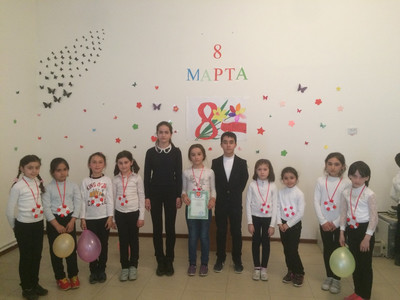 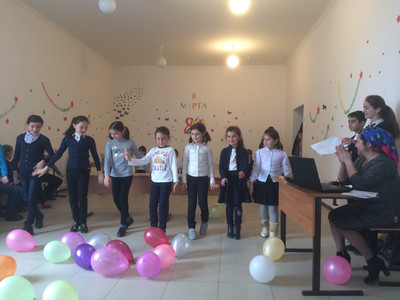 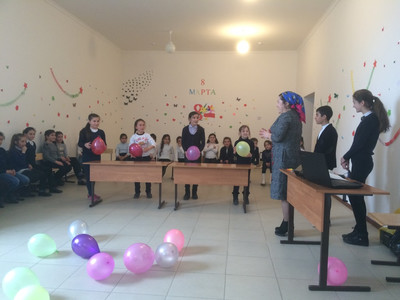 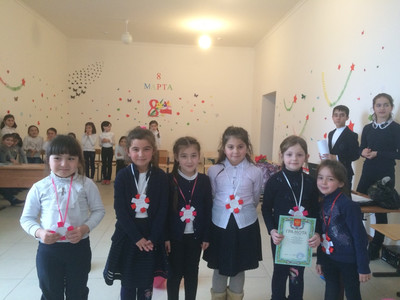 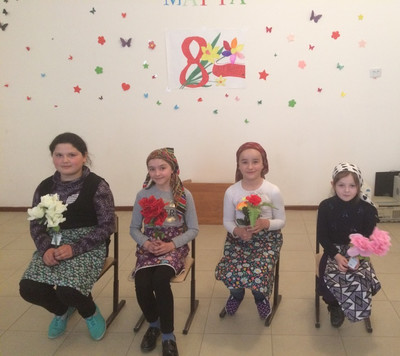 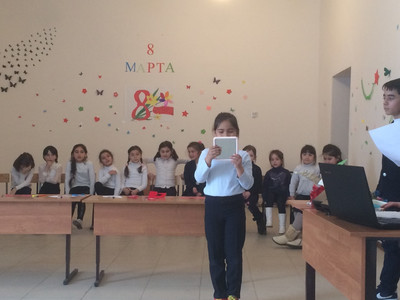 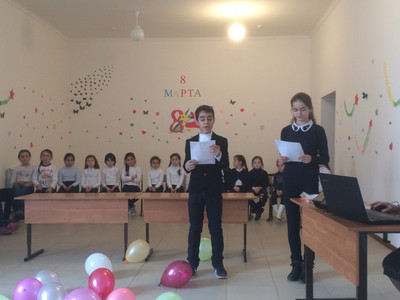 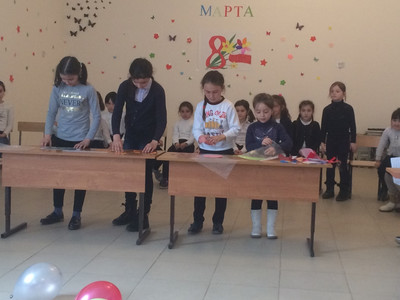 Внеклассные мероприятия провожу в увлекательной игровой форме, которые эмоционально помогают школьникам закрепить полученные на уроках знания и расширить свой кругозор.Одной из положительных сторон данных мероприятий является их “коллективность”. Работа в команде прививает ребенку навык коллективной работы, впитывает добросовестность и ответственность при выполнении заданий, и в то же время развивает его самостоятельность и творческое мышление.Игры, викторины, праздники по различным предметам имеют познавательную направленность, цель которых – формировать у детей такие личностные качества, как благородность, сопереживание.В каждом классе есть дети с трудностями в обучении, а также имеющие проблемы психологического плана, такие, как отсутствие мотивации учения, слабость волевого усилия, неустойчивость внимания, памяти и т.д.В связи с этим подбираю материал, чтобы заинтересовать ребенка, научить его думать, делать выводы, развивать его мышление без принуждения. Когда дети с разных классов занимаются вместе  они начинают  лучше идти на контакт, не боятся выступать, доверяют сверстникам. Для себя я ставлю задачу сократить дистанцию и доказать каждому ученику, что он человек, что у него все получится.Именно поэтому большую роль я определяю внеклассной работе с объединением разных классов . В течение учебного года мы стараемся проводить много праздников , участвуем во всех школьных мероприятиях.  Главное – работа в коллективе.Огромную радость и гордость  испытывают младшие классы, когда у них все получается не хуже чем у старших классов.Сейчас, уже на каждом празднике, мы с радостью приветствуем гостей.А уж веселье и радость передается всем!Попадая в атмосферу доброжелательности, получая положительные эмоции и раскрывая в себе таланты, зажигается новая искра в глазах детей. Старшеклассники вспоминают, что им пока13 -15 лет, и с удовольствием играют в детские игры и взрослеть пока не хочется.